Supplemental Digital Content 6. CONSORT Diagram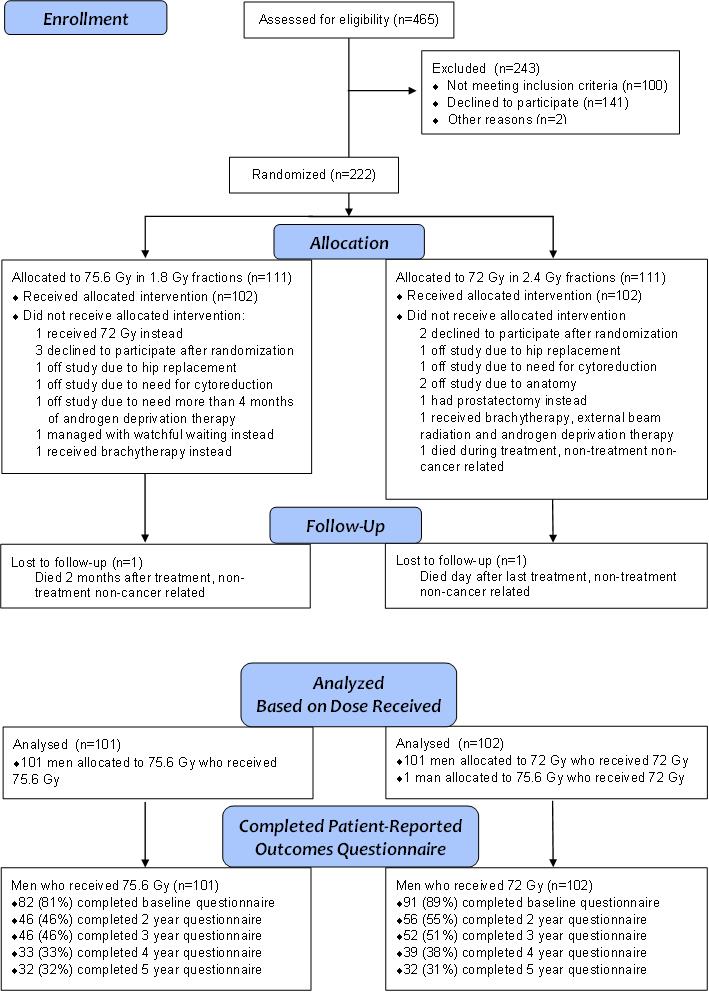 